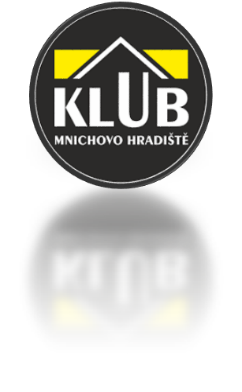 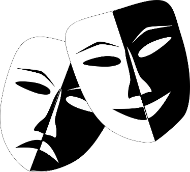 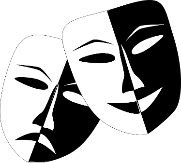 Dětský divadelní kroužek Děti pódia – informace a přihláškaSchůzky souborů se konají vždy: Středa 15:20 – 16: 50, Pátek 14:00 – 15:30, Pátek 17:00 – 18:30 Termíny schůzek se mohou změnit dle potřeb a dohody účastníků souborů. Jednotlivé soubory jsou děleny podle věku a zkušeností účastníků. Cena kroužku za pololetí je 800,- Kč. Prosím posílejte momentálně platbu jen za 1. Pololetí. V případě jistých vládním opatřením, by se vaše platba přesunula na 2. pololetí. Platbu prosím posílejte na číslo účtu (účet Klubu MH) s patřičným označením.Číslo účtu: 115-6974100277/0100VS: 299Je nutné do poznámek uvézt jméno dítěte!PLATBU PROVEĎTE NEJPOZDĚJI DO KONCE ŘÍJNANa vámi uvedený e-mail vám následně přijdou potřebné informace k letošnímu školnímu roku.Odstřihni____________________________________________________________________________Přihláška: Jméno a příjmení účastníka: .............................................................................................................Datum narození a pojišťovna: ..........................................................................................................Místo bydliště (obec): ......................................................................................................................Název školy: ....................................................................................................................................E-mail na zák. zástupce: ...................................................................................................................Telefon na zák. zástupce: .................................................................................................................Poznámky pro vedoucí souboru: ......................................................................................................………………………………………………………………………………………………………………………………………………………………………………………………………………………………………………………………………………………………………………………………………………………………..Dne..............v...........................................Podpis zák. zástupce